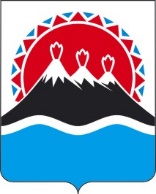 МИНИСТЕРСТВО ПО ЧРЕЗВЫЧАЙНЫМ СИТУАЦИЯМКАМЧАТСКОГО КРАЯПРИКАЗг. Петропавловск-КамчатскийВ соответствии со статьей 9 Закона Камчатского края от 16.12.2009 № 378 «О порядке управления и распоряжения имуществом, находящимся в государственной собственности Камчатского края», уставом государственного казенного предприятия Камчатского края «Единый ситуационно-мониторинговый центр»ПРИКАЗЫВАЮ:1. Утвердить:1)	Положение о порядке выплаты премии за выполнение особо важныхи сложных заданий директору государственного казенного предприятия Камчатского края «Единый ситуационно-мониторинговый центр» согласно приложению № 1 к настоящему приказу;2) Положение о порядке выплаты материальной помощи директору государственного казенного предприятия Камчатского края «Единый ситуационно-мониторинговый центр» согласно приложению № 2 к настоящему приказу;3) Положение о порядке выплаты директору государственного казенного предприятия Камчатского края «Единый ситуационно-мониторинговый центр» премии за результаты финансово-хозяйственной деятельности согласно приложению № 3 к настоящему приказу.2. Признать утратившим силу приказ Министерства специальных программ Камчатского края от 28.09.2021 № 171-П «Об утверждении Положений о порядке выплаты отдельных дополнительных выплат директору государственного казенного предприятия Камчатского края «Единый ситуационно-мониторинговый центр»;3. Настоящий приказ вступает в силу через 10 дней после его официального опубликования и распространяется на правоотношения, возникшие с 12 января 2022 года.Приложение № 1 к приказу Министерства по чрезвычайным ситуациям Камчатского краяот [Дата регистрации] № [Номер документа]Положениео порядке выплаты премии за выполнение особо важных и сложных заданий директору государственного казенного предприятия Камчатского края «Единый ситуационно-мониторинговый центр»1. Настоящее Положение разработано в соответствии со статьей 9 Закона Камчатского края от 16.12.2009 № 378 «О порядке управления и распоряжения имуществом, находящимся в государственной собственности Камчатского края», уставом государственного казенного предприятия Камчатского края «Единый ситуационно-мониторинговый центр» (далее – ГКПКК «ЕСМЦ») и устанавливает порядок и условия премирования директора ГКПКК «ЕСМЦ».2. Премирование директора ГКПКК «ЕСМЦ» за выполнение особо важных и сложных заданий по результатам работы осуществляется за определенный период (месяц, квартал, год) и максимальным размером не ограничивается.3. При определении размера премии за выполнение особо важных и сложных заданий учитывается:профессионализм и результативность в решении вопросов, входящих в компетенцию директора ГКПКК «ЕСМЦ» в соответствии с трудовым договором;высокая исполнительская дисциплина по выполнению задач и реализации полномочий, возложенных на директора ГКПКК «ЕСМЦ»;выполнение в оперативном режиме большого объема внеплановой работы;эффективная и своевременная организация директором деятельности коллектива ГКПКК «ЕСМЦ» по выполнению особо важных и сложных заданий.4. Директору ГКПКК «ЕСМЦ», проработавшему неполный период, за который устанавливается премия за выполнение особо важных и сложных заданий, в связи с временной нетрудоспособностью, нахождением в отпуске, или увольнением, премия начисляется за фактически отработанное время. 5. На премию за выполнение особо важных и сложных заданий начисляются районный коэффициент и процентные надбавки за работу в районах Крайнего Севера и приравненных к ним местностях, установленные законом Камчатского края.6. Премия за выполнение особо важных и сложных заданий директору ГКПКК «ЕСМЦ» устанавливается приказом Министерства по чрезвычайным ситуациям Камчатского края на основании представления директора (заместителя директора) ГКПКК «ЕСМЦ», по форме согласно приложению к настоящему Положению. 7. Премирование директора ГКПКК «ЕСМЦ» осуществляется в пределах средств фонда оплаты труда предприятия на соответствующий финансовый год.ПРЕДСТАВЛЕНИЕ
об оценке выполнения директором ГКПКК «ЕСМЦ» особо важных и сложных заданий для выплаты премии за выполнение особо важных и сложных заданийФамилия, инициалы, подпись директора (заместителя директора) ГКПКК «ЕСМЦ»Согласовано:Фамилия, имя, отчество, подпись уполномоченного работника Министерства по чрезвычайным ситуациям Камчатского краяПриложение № 2 к приказу Министерства по чрезвычайным ситуациям Камчатского краяот [Дата регистрации] № [Номер документа]Положениео порядке выплаты материальной помощи директору государственного казенного предприятия Камчатского края «Единый ситуационно-мониторинговый центр»1. Настоящее Положение разработано в соответствии со статьей 9 Закона Камчатского края от 16.12.2009 № 378 «О порядке управления и распоряжения имуществом, находящимся в государственной собственности Камчатского края», уставом ГКПКК «ЕСМЦ» и устанавливает порядок выплаты материальной помощи директору ГКПКК «ЕСМЦ».2. Директору ГКПКК «ЕСМЦ» при наличии экономии фонда оплаты труда предприятия может быть выплачена материальная помощь в следующих случаях:1) рождение ребенка;2) смерть близкого родственника;3) при наступлении непредвиденных событий (несчастного случая, стихийного бедствия, пожара, и др.); 4) потребностью в лечении в связи с болезнью (травмой) несчастным случаем, аварией;5) в иных случаях острой необходимости, которые влекут за собой значительные затраты денежных средств. 3. Максимальный размер материальной помощи не ограничивается и не зависит от периодов временной нетрудоспособности, пребывания директора в служебных командировках, периодов нахождения директора в ежегодном оплачиваемом отпуске.4. На материальную помощь районный коэффициент и процентные надбавки за работу в районах Крайнего Севера и приравненных к ним местностях, установленные законом Камчатского края не начисляются.5. Письменное заявление директора ГКПКК «ЕСМЦ» с приложением документов, подтверждающих соответствующие обстоятельства, подается на имя заместителя Председателя Правительства Камчатского края - Министра специальных программ Камчатского края. 6. Решение об оказании материальной помощи оформляется приказом Министерства по чрезвычайным ситуациям Камчатского края.Приложение № 3 к приказу Министерства по чрезвычайным ситуациям Камчатского краяот [Дата регистрации] № [Номер документа]Положение о порядке выплаты директору государственного казенного предприятия Камчатского края «Единый ситуационно-мониторинговый центр» премии за результаты финансово-хозяйственной деятельности1. Премия директору ГКПКК «ЕСМЦ» (далее - предприятие) за результаты финансово-хозяйственной деятельности выплачивается ежеквартально. Основаниям для принятия решения о выплате премии директору являются предоставленные предприятием в Министерство по чрезвычайным ситуациям Камчатского края:1) письменное предложение о премировании директора предприятия;2) справка-информация о показателях эффективности работы предприятия согласно приложению к настоящему Положению;3) бухгалтерский баланс предприятия, отчет о финансовых результатах на отчетную дату.Указанные документы по итогам работы за год предоставляются не позднее 1 апреля года, следующего за отчетным годом, по итогам работы за квартал - не позднее 30 дней по окончании квартала. Представленные предприятием документы рассматриваются Министерством специальных программ Камчатского края в срок не более 5 рабочих дней.2. Базой для начисления премии является утвержденный в трудовом договоре должностной оклад директора предприятия. Премия выплачивается директору предприятия за фактически отработанное время в отчетном периоде (квартал).3. Основными критериями оценки эффективности работы директора предприятия для рассмотрения вопроса премирования являются:- отсутствие нарушений трудовой дисциплины, выполнение обязанностей, предусмотренных трудовым договором;- отсутствие обоснованных претензий со стороны органов прокуратуры, государственных органов, контролирующих финансово-хозяйственную деятельность предприятия;- положительная динамика финансового результата деятельности предприятия;- рост объемов и качества выполненных предприятием работ, услуг по сравнению с предыдущим отчетным периодом;- отсутствие необоснованной просроченной дебиторской и кредиторской задолженности, в том числе по выплате заработной платы и перечислению взносов в фонды социального страхования и Пенсионный фонд;- рост (снижение) уровня рентабельности предприятия;- выполнение требований по охране труда работников предприятия;- отсутствие несчастных случаев на предприятии.4. Максимальный размер премии директору предприятия не может превышать трех должностных окладов за квартал (всего 12 должностных окладов по итогам работы за год).5. Северные надбавки и районный коэффициент на премию за результаты финансово-хозяйственной деятельности не начисляются.6. Премии за результаты финансово-хозяйственной деятельности выплачивается директору предприятия из чистой прибыли предприятия. Размер премии директору предприятия не может превышать 25% чистой прибыли предприятия. 7. Размер премии директору предприятия может быть снижен или премия не выплачена полностью в связи:- невыполнением или ненадлежащим выполнением директором предприятия условий трудового договора;- нарушением директором предприятия трудовой дисциплины;- роста просроченной дебиторской и кредиторской задолженности;- наличием обоснованных претензий (представлений) со стороны органов прокуратуры, государственных органов, контролирующих финансово-хозяйственную деятельность предприятия;- наличие несчастного случая на предприятии.7. Премия директору предприятия не выплачивается в случае:- наложения на директора предприятия в расчетном периоде (квартале) дисциплинарного взыскания;- наличия просроченной задолженности по заработной плате работникам предприятия, по налогу на доходы физических лиц и перечислениям во внебюджетные фонды;- отрицательных результатов финансово-хозяйственной деятельности предприятия за отчетный период;- в случае увольнения директора предприятия в расчетном периоде по инициативе работодателя.8. Выплата премии директору предприятия осуществляется на основании приказа Министерства по чрезвычайным ситуациям Камчатского края.Приложение  к Положению о порядке выплаты директору ГКПКК «ЕСМЦ» вознаграждения за результаты финансово-хозяйственной деятельностиСправка-информация о показателях эффективности работыГКПКК «ЕСМЦ»за _____________ 20__ годаФ.И.О. директора _________________________________________Показатели эффективности работы предприятия:Подписи:Руководитель ____________________ (Фамилия, инициалы)Главный бухгалтер _______________ (Фамилия, инициалы)Дата ____________[Дата регистрации]№[Номер документа]Об утверждении Положений о порядке выплаты отдельных дополнительных выплат директору государственного казенного предприятия Камчатского края «Единый ситуационно-монито-ринговый центр»Временно исполняющий обязанности Министр[горизонтальный штамп подписи 1]                    В.В. КинасПриложение к Положению о порядке выплаты премии за выполнение особо важных и сложных заданий директором ГКПКК «ЕСМЦ»Ф.И.О.Краткое содержаниеособо важного и сложного заданияПредлагаемыйразмер премииза выполнение особо важных и сложных заданийЗа период(месяц, квартал, полугодие, 9 месяцев, год)МесяцКоличество рабочих днейКоличество рабочих днейОклад по трудовому договору, руб.Максимально возможный размер премии за фактически отработанное время, руб.Месяцпо календарюфактически отработан-ныхОклад по трудовому договору, руб.Максимально возможный размер премии за фактически отработанное время, руб.Количество фактически отработанных рабочих дней х Сумма 3 окладов по трудовому договору / количество рабочих дней по календарюКоличество фактически отработанных рабочих дней х Сумма 3 окладов по трудовому договору / количество рабочих дней по календарюКоличество фактически отработанных рабочих дней х Сумма 3 окладов по трудовому договору / количество рабочих дней по календарюИтого за ____ квартал 20___ года№ п/пНаименование показателяЕд. изм.Отчет-ный периодПредыду-щий период Отклоне-ние(+, -),гр. 4 - гр. 5Темп роста(%),гр. 4 / гр. 5 x 100%Примечание123456781.Выполнение условий трудового договорада/нетХХ2.Наличие обоснованных жалоб от получателей работ, услугда/нетХХ3.Наличие дисциплинарного взысканияда/нетХХ4.Нарушение трудовой дисциплиныда/нетХХ5.Выполнение требований по охране труда и технике безопасности работников предприятияда/нетХХ6.Наличие несчастных случаев на предприятиида/нетХХ7.Финансовый результат деятельности предприятия (балансовая прибыль)тыс. руб.8.Чистая прибыльтыс. руб.9.Доходы от реализации товаров, работ, услуг и иной приносящей доход деятельности (выручка)тыс. руб.10.Наличие обоснованных претензий со стороны органов прокуратуры, органов, контролирующих финансово-хозяйственную деятельность предприятияда/нетХХ11.Просроченная дебиторская задолженность - всеготыс. руб.12.Просроченная кредиторская задолженность - всеготыс. руб.13.Просроченная задолженность по заработной плате и уплате налогов, сборов и иных обязательных платежей в бюджетную систему Российской Федерации и государственные внебюджетные фондытыс. руб.